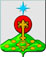 РОССИЙСКАЯ ФЕДЕРАЦИЯСвердловская областьДУМА СЕВЕРОУРАЛЬСКОГО ГОРОДСКОГО ОКРУГАРЕШЕНИЕот 27 января 2021 года	                     № 3 СевероуральскО внесении изменений в Порядок размещения в информационно-телекоммуникационной сети «Интернет» на официальном сайте Администрации Североуральского городского округа и предоставления для опубликования средствам массовой информации сведений о доходах, расходах, об имуществе и обязательствах имущественного характера, представленных лицами, замещающими муниципальные должности в Думе Североуральского городского округа, утвержденного Решением Думы Североуральского городского округа от 21 февраля 2018 года № 11 В соответствии с Федеральным законом от 06.10.2003 года № 131-ФЗ «Об общих принципах организации местного самоуправления в Российской Федерации», Федеральным законом от 25.12.2008 года № 273-ФЗ «О противодействии коррупции», Федеральным законом от 03.12.2012 года 230-ФЗ «О контроле за соответствием расходов лиц, замещающих государственные должности, и иных лиц их доходам», Уставом Североуральского городского округа, Дума Североуральского городского округаРЕШИЛА:Внести изменения в Порядок размещения в информационно-телекоммуникационной сети «Интернет» на официальном сайте Администрации Североуральского городского округа и предоставления для опубликования средствам массовой информации сведений о доходах, расходах, об имуществе и обязательствах имущественного характера, представленных лицами, замещающими муниципальные должности в Думе Североуральского городского округа, утвержденного Решением Думы Североуральского городского округа от 21 февраля 2018 года № 11, следующие изменения:подпункт 4 пункта 2 после слов «акций (долей участия, паев в уставных (складочных) капиталах организаций)» дополнить словами «, цифровых финансовых активов, цифровой валюты».2.    Опубликовать настоящее Решение в газете «Наше слово» и разместить на официальном сайте Администрации Североуральского городского округа.     3. Контроль за выполнением настоящего Решения возложить на постоянную депутатскую комиссию Думы Североуральского городского округа по социальной политике (Копылов А.Н.).Глава Североуральского городского округа ______________В.П. Матюшенко                                  Председатель ДумыСевероуральского городского округа_____________Е.С. Балбекова